No te la juegues en la carretera y pon a punto tus neumáticos antes de irte de vacacionesSe prevén millones de desplazamientos para los meses de julio y agostoPresión, dibujo, paralelo y rueda de repuesto son los principales elementos que se deben revisarCon el inicio del mes de julio comienzan, para muchos, las vacaciones y, con ellas, los viajes. Si los haces por carretera, antes de coger el coche y poner rumbo al destino elegido es muy importante revisar un elemento fundamental y que muchas veces obviamos: los neumáticos. Desde la Agrupación de Fabricantes de Neumáticos (AFANE), que agrupa a las principales empresas del sector a nivel nacional -Bridgestone, Continental, Goodyear, Michelin y Pirelli- inciden en la necesidad de concienciar sobre este aspecto y así evitar los posibles problemas que conlleva. Según datos de la DGT se prevén millones de desplazamientos para estos meses de verano. Una conducción más segura de cada vehículo revierte en beneficio propio y en el de todos.  Por ello, AFANE recomienda comprobar siempre antes de viajar la presión y el dibujo del neumático. También, acudir a un especialista para comprobar el equilibrado y el paralelo. Además, es importante asegurarse de que, caso de que el vehículo la equipe, la rueda de repuesto se encuentra en perfecto estado. Presión de la ruedaControlar la presión (siempre con los neumáticos en frío) es indispensable para lograr las mejores prestaciones del vehículo, más aún en los meses de verano, cuando la temperatura del asfalto es mucho mayor. Hay que tener en cuenta que la presión ideal va en función de cada vehículo, pero también influyen otros factores como el número de pasajeros, la velocidad media o el equipaje. Por eso siempre es aconsejable circular con la presión recomendada por el fabricante para cada circunstancia.Dibujo y desgasteDurante estos meses, el calor puede hacer que el asfalto alcance unas temperaturas de hasta 70ºC. Esta situación conlleva que el desgaste de la superficie sea considerablemente mayor al que se produce en otras épocas del año. Cualquier vehículo que circule con una profundidad del dibujo inferior a 1,6 mm, no solo carece de las garantías de seguridad necesarias, sino que legalmente no está habilitado para transitar por la carretera.Equilibrado y paraleloCircular con el paralelo del vehículo en mal estado acelera de manera considerable el desgaste de los neumáticos sin que en muchos casos el conductor se percate. Algunas de sus consecuencias son:Generas un desgaste irregular.Las frenadas son menos efectivas.La suspensión se ve afectada, lo que termina suponiendo un gasto extra en reparaciones.Genera un mayor ruido de rodadura.También aumenta las vibraciones, lo que disminuye el confort.Rueda de repuestoSi el coche cuenta con rueda de repuesto, es muy importante no olvidar tenerla a punto en todo momento y comprobar su estado periódicamente. A nadie le gustaría quedarse tirado por una avería de los neumáticos en medio de la carretera y esperar a la grúa con el sofocante calor por no haberla revisado. Desde AFANE se recuerda que a través de la Etiqueta Europea del Neumático los usuarios pueden conocer valores como la eficiencia, la adherencia o el ruido realizado por las cubiertas. De esta forma, cuando llegue el momento de cambiarlas, se podrán escoger las que más se adecúen a las necesidades concretas del vehículo. _________________________________________________________________________AFANE- La Agrupación de Fabricantes de Neumáticos (anterior Comisión de Fabricantes de neumáticos)  forma parte del CONSORCIO NACIONAL DE INDUSTRIALES DEL CAUCHO (COFACO) y está formada actualmente por las principales empresas del sector a nivel nacional, Bridgestone, Continental, Goodyear, Michelin y Pirelli. Entre los objetivos de AFANE está el fomento permanente de las medidas para contribuir a la Seguridad Vial como bien público, mediante la divulgación del uso correcto de los neumáticos y el fomento de un mantenimiento adecuado de los mismos como contribución decisiva a la seguridad activa del automóvil. Los estatutos de la Agrupación regulan la actividad de las compañías firmantes, que se comprometen a cumplir un código de actuación relativo a la normativa que afecta al sector, implementando además actividades medioambientales en pro de la seguridad y la salud, en relación con la fabricación de neumáticos.-----------------------------------------------------------------------------------------------------------------------INFORMACIÓN ADICIONAL: Camila ComunicaciónGracia Cardador Móvil: +34 653 65 40 72           Mail: gracia@camilacomunicacion.comAndrés LijarcioMóvil: +34 669 19 93 70            Mail: andres@camilacomunicacion.com 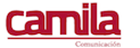 